                         ”The Seaton Crew”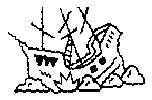 Holy Trinity C. of E. Primary ChildcareSeaton CarewHartlepoolTS25 1BZTel. 01429 855620“Seaton Crew” Breakfast & After School Childcare BookingChildcare sessions must be booked via ParentPay “Clubs” Bookings can be made up until half an hour before the start of the session, but only if available.Sessions are limited to 13 pupils so if all places are filled then you will not be able to book.Payment, which is non-refundable, has to be made within 15 minutes of booking otherwise the session is cancelled. Sessions once booked and paid for are not swappable and payment is non-refundableIf paying by childcare vouchers it will be necessary for you to apply for your vouchers in advance, to have your parent pay account in credit, to enable you to select and pay for your booking.  If there is no voucher credit on your account then you will have to use another method of payment to enable you to book.Forward planning and early booking will therefore be essential if you wish to secure the sessions for your child. Due to child to adult ratios we do have the grace of adding a further 2 places to each session if we have no children under the age of 5 in the session but you would need to telephone the office to check availability.